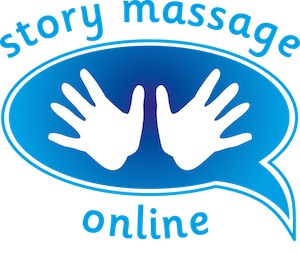 Module 1 – Getting started with the Story Massage Programme Slide 5 Write down some benefits of the Story Massage Programme. Physical Emotional Social Educational © Story Massage Training and Resources 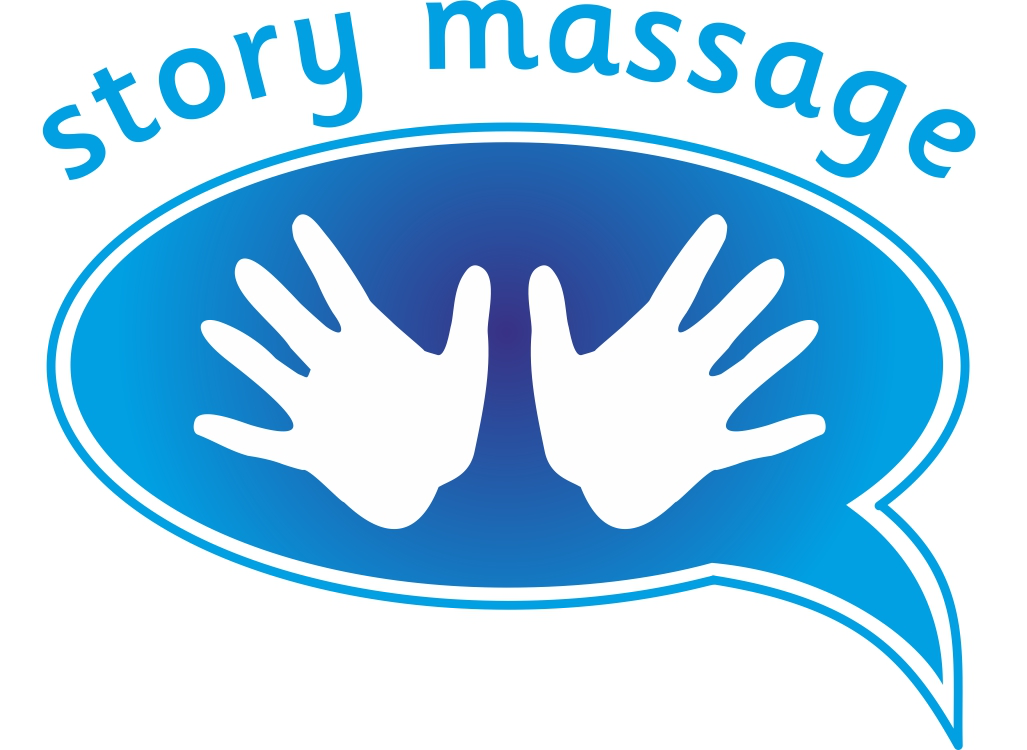 www.storymassage.co.uk Module 1 – Getting started with the Story Massage Programme Slide 7 Try to imagine different situations or times of day where you can envisage using the Story Massage Programme – whether at home, school or in the wider community. Start to make a list here: © Story Massage Training and Resources www.storymassage.co.uk Module 1 – Getting started with the Story Massage Programme Slide 14 How could the Story Massage Programme be used to celebrate a special occasion or event? Write down some ideas here. © Story Massage Training and Resources  www.storymassage.co.uk